Solihull and Worcestershire 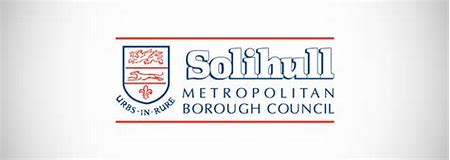 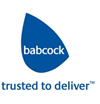 working together withOfsted Early Years West Midlandswould like to invite you to attend a training event…..The Early Years Ofsted Inspection Framework for September 2019 Alex Magloir and Sally Wride Senior Early Years leads in Ofsted WMDate: Friday 3rd May 2019Venue: Sans Souci Teaching Centre,Tanworth Lane. Shirley B90 4DDTime options: 9am-12 or 1-4pmInvited audience: Leads of early years Ofsted registered settings  … bookings will be limited to one attendee per settings in Solihull/ Worcestershire to enable the maximum number of settings to access the training . Cost: £20Booking via: www.solgrid.org.uk/eyc  - training booking formThis is an opportunity to hear about and reflect on plans for new Ofsted framework for 2019.https://www.slideshare.net/Ofstednews/presentationshttps://www.gov.uk/government/publications/ofsted-inspection-handbooks-drafts-for-consultation 